Бланк заданий викторины для дошкольников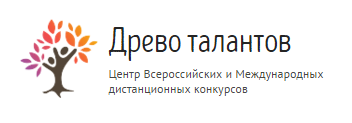 «Животные и их детеныши»1. Распечатайте (размножьте) бланк с заданиями по количеству участников.2. Заполните анкетные данные.3. Прочитайте ребёнку текст задания.4. Отметьте правильные ответы.Анкетные данные:Фамилия, имя участника:Вопросы к викторине1. На лугу пасется корова, а рядом с ней ее детеныш, которого называют...а) теленком б) жеребенкомв) тигренкомг) слоненком2. Поросенок — это детеныш...а) лошадиб) овцыв) свиньи г) кошки3. Цыпленок прячется под крылом мамы, которую называют...:а) уткойб) курицей  в) воронойг) гусыней4. Как называют детеныша лошади?а) ягненкомб) цыпленкомв) жеребенком г) теленком5. Собака живет в будке вместе со своим детенышем, которого называют...а) щенком  б) котенкомв) теленкомг) жеребенком6. Ягненок вырастет и станет...а) быкомб) конемв) бараном  г) ослом7. Как называют детеныша леопарда?а) тигренкомб) котенком   в) львенкомг) щенком8. Коза кормит своего...а) ягненкаб) жеребенкав) козленка   г) котенка9. Как называют детенышей лисы?а) котятамиб) медвежатамив) ягнятамиг) щенками   10. Петух раньше был...а) утенкомб) цыпленкомв) гусенком   г) жеребенкомОтветы: 1. А, 2. В, 3. Б, 4. В, 5. А, 6. В, 7. Б, 8. В, 9. Г, 10.БКоличество набранных баллов____________ (1 верный ответ = 1 балл, всего 10 баллов)Место ____________________Внимание! Баллы подсчитывает и определяет место педагог (воспитатель)-организатор!10-9 баллов - 1 место8-7 баллов - 2 место6-5 баллов - 3 местоменее 5 баллов - участникБланк с ответами на вопросы на сайт не отправляется.